公   告彰化就業中心自110年12月1日起，送件將採取全預約制，請配合辦理以下事宜：最晚預約時間為辦理日1天前。預約方式：每時段為30分鐘，收件上限為5件(含求才、送審、領證、轉出、承接、補件等)，送件數若超過5件者，須再預約另一時段。以預約者優先辦理，未預約者視現場狀況受理。預約時段請提前報到，如逾預約時間5分鐘，則視同缺席，須現場配合承辦安排服務順序。預約後未到或遲到超過3次者，將納入管制14日內不得辦理網路預約，若預約後須修改、取消者，請於一天前電洽本中心辦理。注意事項：本中心保有修改本公告及相關流程權限，如有未盡事宜，應依本中心規 定或解釋辦理，並得補充公告內容，感謝您的配合，謝謝！聘僱移工前辦理國內招募求才預約專區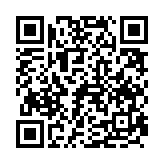 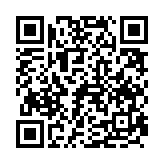 https://fw.wda.gov.tw/wda-employer/home/recruit-news公告日期110年11月17日